Gäste sind herzlich willkommen!Wanderplan für das II. Quartal 2017Zu weit zu gehen ist genauso schlecht, wie nicht weit genug zu gehen.Fernöstliche WeisheitErläuterungen zu Kategorien: 	Kat. 1= flach bis 10 km					Kat. 2= wesentlich flach 10 bis 15 km					Kat. 3= hügelig 10 bis 15 kmUnsere Mitglieder haben Geburtstag: Alle vier Wochen findet ein Spielnachmittag statt. Ansprechpartnerin: Renate Stirnberg, Telefon 02327/33994 Hinweis:Die im Wanderplan angegebenen Wanderungen werden bei jeder Witterung durchgeführt. Bei extremen Witterungsverhältnissen (Glatteis, Hitze, Sturm o.ä.) kann die Wanderführerin oder der Wanderführer die Wanderung verkürzen oder ganz absagen. Die Wanderführerin oder der Wanderführer bestimmt den genauen Wanderweg oder Tourenverlauf sowie Pausen und Einkehrstätten. Die Teilnahme an den Wanderungen oder sonstigen Veranstaltungen geschieht auf eigene Gefahr.Geduld ist die Kunst, nur langsam wütend zu werden.Japanisches Sprichwort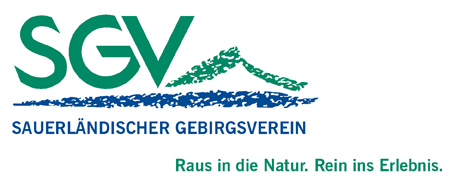 Sauerländischer GebirgsvereinAbteilung Höntrop e.V.www.sgv-hoentrop.de  Wandre mit, bleib fit!1. Vorsitzender:Heinz-Jürgen Oestrich 02327 5618212. Vorsitzende:Renate Stirnberg 02327 33994Kassenwart:Renate Struth 02327 933525 Wanderwart:N.N.Schriftführer:Hans-Gerd Philipps  02327 51166Vereinslokal:www.pütz-bierstuben.dePütz Bierstuben An der Papenburg 11 02327 81208  Samstag, 01.04.2017Brunch im Hans-Sachs-Haus Gelsenkirchen.Treffpunkt 9:15 Uhr August-Bebel-Platz..Ansprechpartnerin Renate Struth Preisstufe ASamstag, 01.04.2017,Sonntag, 02.04.2017Osterausstellung im Wanderheim HordelSamstag ab 13:00 Uhr Sonntag 11:00 Uhr – 18:00 UhrSamstag,08.04.2017Wanderung von Wetter nach Herdecke. Treffpunkt 7:45 Uhr Bahnhof Wattenscheid, RB 40.Anmeldung bis 01.04.2017 erforderlich! Heiner OestrichRenate StruthKat. 3Preisstufe BRücksackverpflegung empfohlen!Samstag, 22.04.2017Wanderung Weitmarer Holz zur Ponton-Brücke an der Ruhr. Treffpunkt 8:55 Uhr Bushaltestelle Höntrop Kirche  Marion MüllerKat. 2Preisstufe ATelefon 02327/323623Freitag,28.04.2017Stammtisch der Abteilung Höntrop im Vereinslokal Pütz Bierstuben. Beginn 17:30 UhrSonntag,30.04.2017Ruhrgebietswandertag, Kaisergarten Oberhausen. Treffpunkt 8:45 Uhr Bahnhof WattenscheidHeiner OestrichKat. 1Preisstufe BMontag,01.05.2017Mit Musik in den Mai, Beginn 15:00 UhrWanderheim HordelFreitag, 19.05. – Sonntag 21.05.2017Wanderwochenende in Mendig, Hotel-Restaurant FelsenkellerHeike GartheSamstag, 20.05.2017Wimpelwanderung. Treffpunkt 7:45 Uhr Bahnhof Wattenscheid, RB 40.Anmeldung bis 14.05.2017 erforderlich!Heiner OestrichKat.2Preisstufe B Rücksackverpflegung empfohlen!Freitag,26.05.2017Stammtisch der Abteilung Höntrop im Vereinslokal Pütz Bierstuben.Beginn 17:30 UhrSamstag, 27.05.2017Wanderung im Felderbachtal. 9:45 Uhr Treffpunkt Bahnhof Wattenscheid Hans-Jürgen SchmidtKat.2Preisstufe BTelefon 02327/88382Samstag,10.06.2017122. Jahreshauptversammlung des Sauerländischen Gebirgsverein in AttendornSamstag, 10.06.2017Wanderung Kaiserberg und Ruhrauen.9:20 Uhr Treffpunkt Bahnhof WattenscheidHans-Jürgen SchmidtKat.2Preisstufe BSamstag, 17.06.2017Wimpel Wanderung, Einzelheiten werden noch mitgeteilt. Wanderführer gesucht!Samstag,24.06.2017Bezirkswanderung von Mülheim nach Essen, Abfahrt 8:33 Uhr Bochum Hbf, ca.4,5 Stunden, ca. 15 Kilometer.Treffpunkt 8:15 Uhr Bahnhof Wattenscheid Leitung: Bernd Schüngel, Abteilung Hordel-Bochum, bitte 2 Wochen bei Hans-G. Philipps melden. Freitag,30.06.2017Stammtisch der Abteilung Höntrop im Vereinslokal Pütz BierstubenBeginn 17:30 UhrWer essen will, soll den Koch nicht beleidigen - China                Monat AprilMonat Mai05.04. Angelika Verding05.05. Ulrike Pung06.04. Antonio Olivares 16.04. Elvira Olejniczak17.05. Rita Thepas21.05. Willi Rüggen31.05. Bärbel Reinhardt31.05. Heike GartheMonat Juni08.06. Karl-Heinz Bartfeld10.06. Renate Bartfeld15.06. Marlies Sobczak